CLEAR CREEK HIGH SCHOOL GOLFTryouts for the 2019-20 School Year The Wildcat Boys Golf Team will host tryouts for the 2019-20 Golf Team on August 14th (Wednesday) and 15th (Thursday) at South Shore Harbour Golf Club (tee times will be posted before the rounds begin; times will start at 3:30pm). Athletes planning to tryout will be responsible for bringing their own golf clubs and golf balls. Once again, athletes can bypass the tryout with their summer schedule results. Summer schedule results will hold more weight because it is a bigger picture to what a player is capable of and shows a commitment to competitive golf (we recommend that any player serious about playing on the team play a summer schedule of golf tournaments). All returning Varsity 1 players, and anyone interested in being considered for Varsity 1 golf (top 5 players) should compete in at least 5 competitive tournaments of events that are comparable to our Varsity schedule. This includes the AJGA, STPGA Prestige Tour, HGA Performance Series, Legends Tour, TJGT, USGA qualifying events and some other tournaments that are at least 36-hole events. If you’re unsure if an event qualifies, please ask!! Tours that won’t qualify for Varsity consideration are STPGA Junior Tour, HGA Junior Series, Beltway 8 Junior Tour, etc. If you are just going for Junior Varsity consideration, then these events are fine for your summer schedule and will still count for your Summer average for placement in the Fall. Please let me know if you are having trouble finding tournaments and I will see what I can do to help.We will count all tournaments that start after May 15th, 2019Quick FYI since I've had a few questions about it: Just because you play a summer schedule doesn't mean you're automatically on the team.
 
If you plan on trying to qualify for the team, then you need to let us know ahead of time. Please contact Coach Brown (danielb@ccisd.net) by email. Also, if you have any additional questions, please ask. Thank you. I am looking forward to a fantastic upcoming Season!                                                Incoming Freshmen please sign up on the “New Creek Golfers” Remind to get text messages!!Go Wildcats!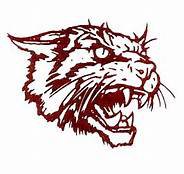 